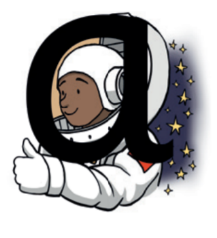 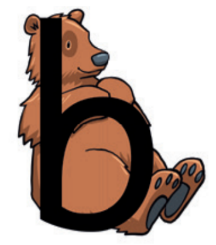 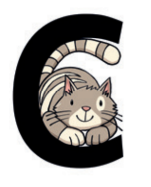 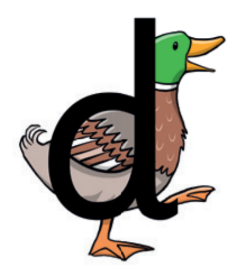 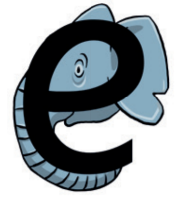 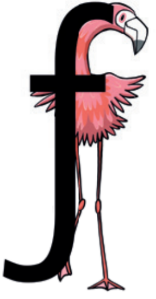 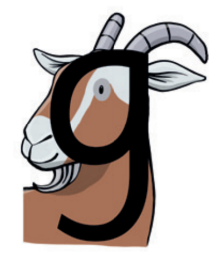 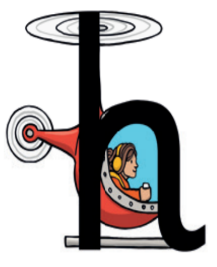 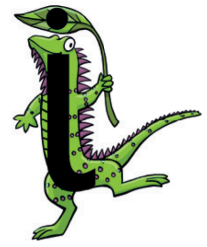 Around the astronaut’s helmet and down into space.Down the bear’s back, up and round its tummy.Curl around the cat.Round the duck’s body, up to its head and down to its feet.Around the elephant’s eye and curl down its trunk.Down the flamingo to its foot and across its wings.Round the goat’s face and curl under its chin.Down, up and over the helicopter.Down the iguana and dot the leaf.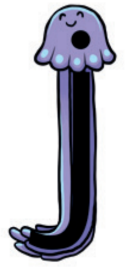 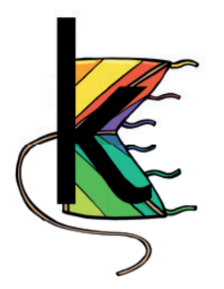 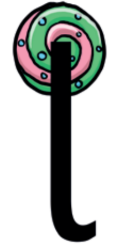 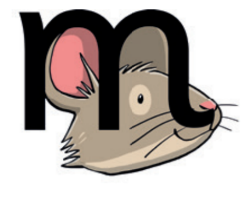 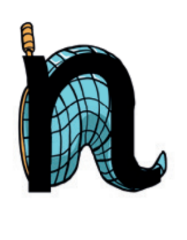 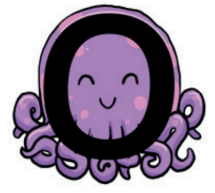 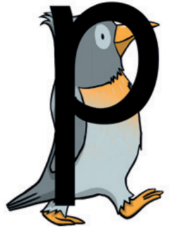 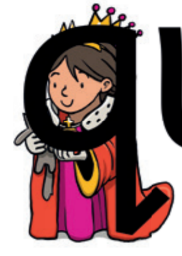 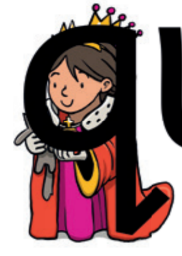 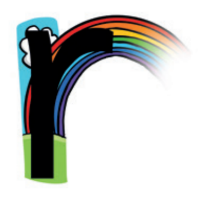 Down the jellyfish and dot its head.Down the kite, up to the top corner and down to the bottom corner.Down the lollipop stickDown, up and over the mouse’s earsDown, up and over the net.All around the octopus.Down the penguin’s back, up and around its head.Round the queen’s face, up to her crown, down her robe with a flick at the end.From the cloud to the ground and over the rainbow.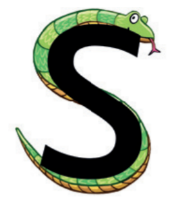 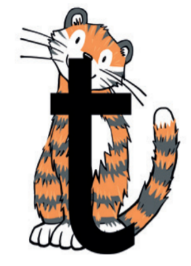 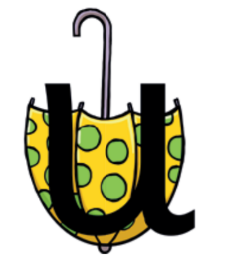 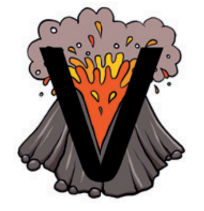 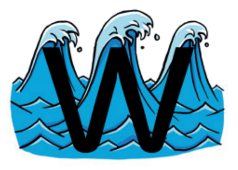 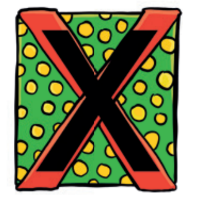 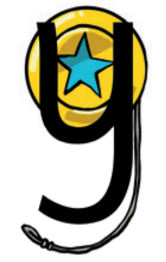 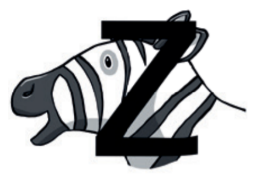 Down the snake from head to tail.Down the tiger and across its neck.Down and around the umbrella, and back to the ground.Down to the bottom of the volcano and back up to the top.Down and up and down and up the waves.From the top, across the box to the bottom. From the top again across the box to the bottom.Down, around the yo-yo and curl round the string.Across the top of the zebra’s head, zig-zag down its neck and along.